КОВШ С САМООПРОКИДЫВАНИЕМ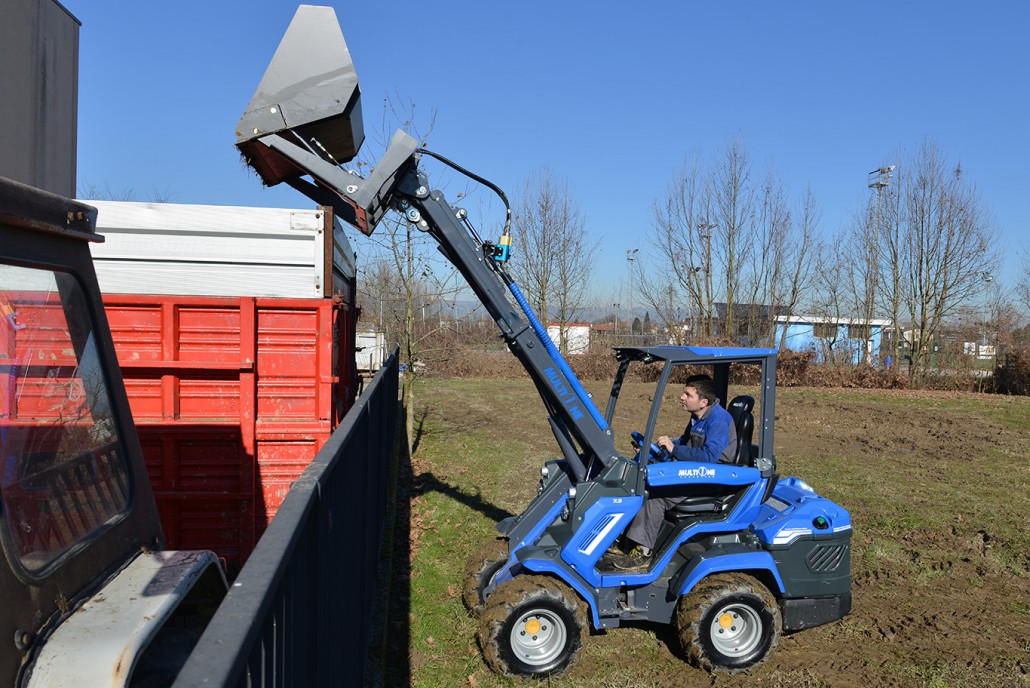 ОСОБЕННОСТИ И ПРЕИМУЩЕСТВА: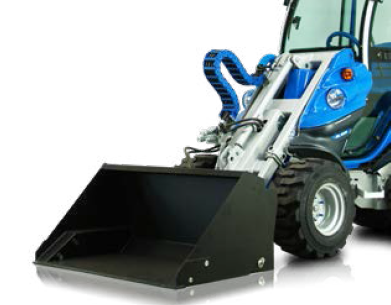 - гидрофицированный;- спроектированная геометрия ковша в пользу эффективности и удобства в работе;- увеличенная высота разгрузки; - увеличенный объём.Благодоря этому ковшу номинальную высоту разгрузки мини-погрузчика можно увеличить на 0,6м., что позволит загружать грузовики с высокими бортами без заезда на рампу.* - сопоставлять с грузоподъёмностью мини-погрузчика.                                                                          рекомендуемые модели                                     совместимы                                          не совместимыМодельОбъём*, м3Ширина, мДлинна, мВысота, мМасса, кг.КодЦены1000,2110,860,61154C8900901300,281,30,860,61174C8900921500,321,50,860,61188С8900931800,381,80,860,61208С890094МодельСерииСерииСерииСерииСерииСерииСерииСерииСерииСерииСерииСерииСерииСерииСерииСерииМодель12455678910SDSDSDSD12EZ7Модель1245.25.36789106,37,38,49,512EZ7100130150180